Муниципальное автономное учреждение дополнительного образованияЦентр развития творчества «Левобережный» г. ЛипецкаХрам Покрова Пресвятой Богородицы г. Липецка, Липецкой епархииПротоколзаседания жюри дистанционного конкурса рисунков и фотографий«Всему начало здесь, в краю родном…»от 06.12.2023Члены жюри:Бурлей Н.В. – преподаватель ОБУДО «ДХШ им. В.С. Сорокина» г. Липецка, член Союза художников России;Чеботарев Александр – клирик Храма Покрова Пресвятой Богородицы г. Липецка;Вострикова Л.А. – педагог-организатор МАУ ДО ЦРТ «Левобережный» г. Липецка;Кузьминец А.О. – педагог дополнительного образования МАУ ДО ЦРТ          «Левобережный» г. Липецка;Аметова И.В. – методист МАУ ДО ЦРТ «Левобережный» г. Липецка.В конкурсе приняли участие учащиеся дошкольных образовательных учреждений, общеобразовательных учреждений и учреждений дополнительного образования г.   Липецка и Липецкой области (муниципальные районы – Липецкий, Грязинский, Добровский, Долгоруковский, Добринский, Елецкий, Задонский, Краснинский, Хлевенский, Лев-Толстовский, Усманский). На конкурс было представлено 190 творческих работ детей, проживающих в г. Липецке и Липецкой области. Работы были представлены в номинациях «Рисунок» и «Фотография» в трех возрастных категориях: I группа – 5-7 лет, II группа – 8-12 лет, III группа – 13-18 лет. По итогам заседания жюри победителями конкурса стали:       Члены жюри: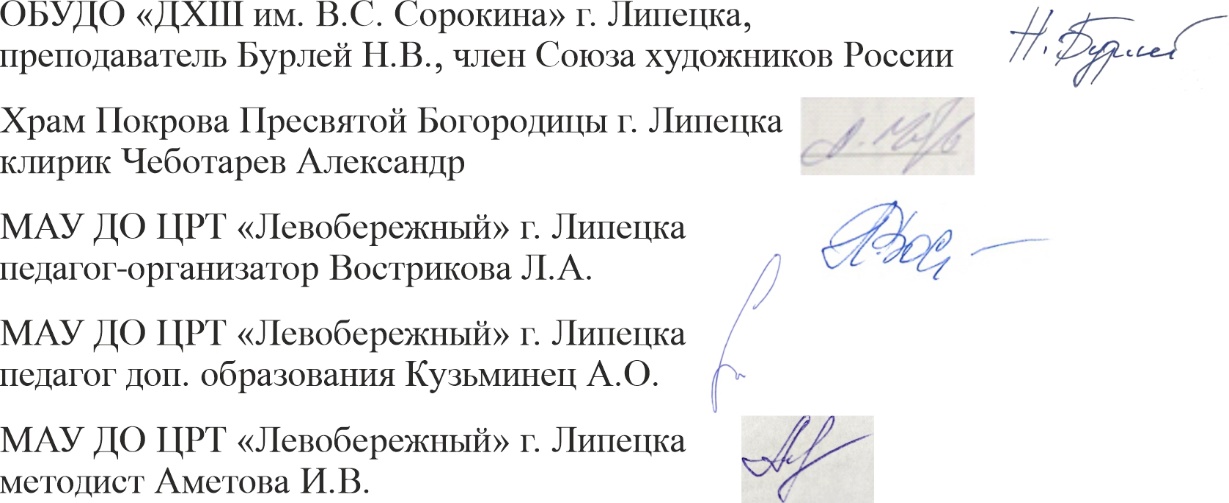 Возрастная категорияНоминацияДиплом,(место)Фамилия, имя участника, название работыОУ, руководительI группа (5-7 лет)РисунокДиплом I степениПашков Кирилл«Моя любимая улица»МБДОУ детский сад № 33 г. Ельца Липецкой обл.Исаенко Наталья ИвановнаМозговая Валентина ЮрьевнаI группа (5-7 лет)РисунокДиплом I степениТойкичев Кирилл«Здесь живет мое сердце»МБДОУ № 44 г. ЛипецкаБурбо Светлана  АнатольевнаI группа (5-7 лет)РисунокДиплом II степениКузнецова Мирослава«Малая Родина»ДОУ № 4 г. ЛипецкаКостина Надежда НиколаевнаI группа (5-7 лет)РисунокДиплом II степениЛазарева Ангелина«Все в наших руках»ДОУ № 29 г. ЛипецкаШумова Нина АнатольевнаI группа (5-7 лет)РисунокДиплом III степениАнтонова София«Родной Елец»МБДОУ детский сад № 33 г. Ельца Липецкой обл.Сидоркина Наталья АндреевнаКозырева Ольга ВладимировнаI группа (5-7 лет)РисунокДиплом III степениЗиборова Юлиана«Древний град Елец»МБДОУ детский сад  № 34 г. Ельца Липецкой обл.Бутырина Елена СергеевнаI группа (5-7 лет)РисунокДипломIII степениБулавин Дмитрий«Село мое родное!»МАДОУ детский сад с. Хлевное Липецкой обл.Долгих Виктория АлександровнаI группа (5-7 лет)РисунокДипломIII степениПодлесных Полина«Сердцу милые края»МБДОУ «Малышок» с. Доброе Липецкой обл.Акельева Ольга ЮрьевнаII группа (8-12 лет)РисунокДипломI степениАршинова Валерия«Я живу в Ярлуково»ЧОУ Православная гимназия им. Прп. Амвросия Оптинского Липецкой епархии г. ЛипецкаРыбакова Лариса ВладимировнаII группа (8-12 лет)РисунокДипломI степениМедведева Ангелина«Россия, ты – любовь моя»МБОУ ОШ № 25 г. ЛипецкаЮрова Светлана ВикторовнаII группа (8-12 лет)РисунокДипломII степениМоскалева Мария«У Вознесенского собора»ОБУДО «ДХШ им. В.С. Сорокина» г. ЛипецкаБурлей Нели ВладимировнаII группа (8-12 лет)РисунокДипломII степениЛетова Мария«Пасха в Липецке. Наш класс»ЧОУ Православная гимназия им. Прп. Амвросия Оптинского Липецкой епархии г. ЛипецкаРыбакова Лариса ВладимировнаII группа (8-12 лет)РисунокДипломIII степениВоробьева Мария«Я люблю свою родину!»ОБУДО «ДХШ им. В.С. Сорокина» г. ЛипецкаБурлей Нели ВладимировнаII группа (8-12 лет)РисунокДипломIII степениМыздрикова Мария«Любимая деревня»ЧОУ Православная гимназия им. Прп. Амвросия Оптинского Липецкой епархии г. ЛипецкаСамохина Полина АлексеевнаIII группа (13-18 лет)РисунокДипломI степениШирнина Арина«Бабушкина деревня»МАУ ДО ЦРТДиЮ «Советский» г. ЛипецкаКастрикин Игорь ИвановичIII группа (13-18 лет)РисунокДипломII степениСмольникова София«Милая Родина»МАУ ДО ЦРТДиЮ «Советский» г. ЛипецкаКастрикин Игорь ИвановичIII группа (13-18 лет)РисунокДипломIII степениЦыба Полина«Зимний вечер»МАОУ «СШ № 12 им. Героя РФ В.А. Дорохина» г. Ельца Липецкой обл.Милякова Анастасия ЛеонидовнаI группа (5-7 лет)ФотографияДиплом I степениГревцев Матвей«Вот моя деревня, вот мой край родной… (с. Покровское Тербунского района)»МБДОУ № 44 г. ЛипецкаСавкина Светлана ВасильевнаI группа (5-7 лет)ФотографияДипломII степениСвистун Мария«Встречаем закат на берегу Дона»МБДОУ № 133 г. ЛипецкаЗубарева Елена ВикторовнаI группа (5-7 лет)ФотографияДипломII степениШатобина Валерия«По просторам Липецкой земли»МБДОУ «Малышок» с. Доброе Липецкой обл.Журова Ольга ИвановнаI группа (5-7 лет)ФотографияДипломIII степениНовосельцева Дарья«Летняя прогулка»МБДОУ № 133 г. ЛипецкаАверьянова Елена СергеевнаI группа (5-7 лет)ФотографияДипломIII степениБолдырев Степан«Памятник Святителю Тихону Задонскому»МБДОУ д/с № 6 г. Задонска Липецкой обл.Гамеева Валентина НиколаевнаI группа (5-7 лет)ФотографияДипломIII степениКравчук Анастасия«Тихий переулок»МБДОУ детский сад  № 1 г. Ельца Липецкой обл.Говорова Полина АнатольевнаII группа (8-12 лет)ФотографияДипломI степениБлохин Андрей«Сердцу родной уголок (фотоколлаж)»МБОУ ООШ д. Веселая Долгоруковского р-она Липецкой обл.Иванищева Галина МихайловнаII группа (8-12 лет)ФотографияДипломII степениКособоков Игнатий«Троицкий храм (с. Новотроицкое Липецкой области)»МБОУ ООШ д. Веселая Долгоруковского р-она Липецкой обл.Кособокова Людмила МихайловнаII группа (8-12 лет)ФотографияДиплом III степениИноземцева Ирина«Чудеса природы»МАУ ДО ДТ «Октябрьский» г. ЛипецкаКуницына Лариса АнатольевнаIII группа (12-18 лет)ФотографияДипломI степениГубин Максим«Сказочная красота! Скорняково-Архангельское, Липецкая область»ГОПБОУ «ГТК» г. Грязи Липецкой обл.Таныгина Алсу РафаэлевнаIII группа (12-18 лет)ФотографияДипломII степениМуслимова Ирина«Красота в вере – Свято-Дмитриевский Иларионовский Троекуровский женский монастырь»ГОПБОУ «ГТК» г. Грязи Липецкой обл.Распопова Людмила МихайловнаIII группа (12-18 лет)ФотографияДиплом III степениАнциферов Данил«В лошади – красота и свобода»ГОПБОУ «ГТК» г. Грязи Липецкой обл.Распопова Людмила Михайловна